Муниципальное бюджетное образовательное учреждениедополнительного образованияЦентр детского творчества «Паллада» г. Советская ГаваньВсероссийская акция«Я – гражданин России»                          Социальный проект«ТВОРЧЕСКИЙ СОЮЗ»(Развитие добровольческих практик)г. Советская Гавань, 2022 годКарта участника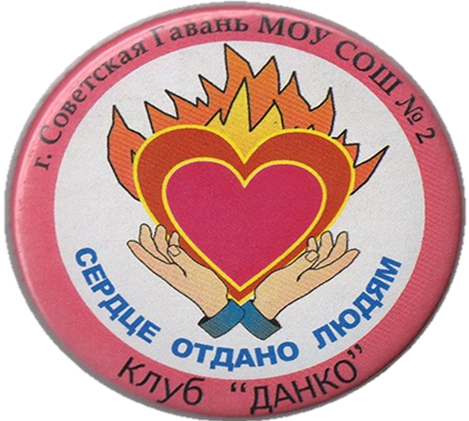 Возьми свое сердце, зажги его смело, отдай его людям, чтоб вечно горело!Актуальность и важность данной проблемы для городаВведениеВ последнее время в нашей стране очень возросла популярность добровольчества и волонтерства. На сегодняшний день это молодежное движение приобретает силу и размах. Особенно после того, как 2018 год был объявлен Президентом России Владимиром Владимировичем Путиным Годом добровольца и волонтера. Российское движение школьников призывает молодых людей присоединяться к этому движению. Мы, конечно, не остаемся в стороне. Мы - участники нравственно-патриотического объединения «Данко» Центра детского творчества «Паллада» г Советская Гавань.Решив участвовать в конкурсе «Я – гражданин России», цель которого: создание условий для вовлечения молодых людей в общественно-полезную социальную деятельность, формирование у них активной гражданской позиции, мы обсудили проблемы, с которыми сталкиваемся или которые можем не замечать, НО в решение которых мы можем постараться внести свой вклад. В фокус нашего внимания попали следующие проблемы: -  пожилые люди -   бездомные животные-  благоустройство территорий. В ходе обсуждения мы решили выбрать для себя проблему, которая на наш взгляд важнее, это – помощь пожилым людям.При разработке данного проекта мы определили для себя четыре основных этапа:Анализ ситуацииОпределение проблемыПути решения проблемыНаш путьРеализация плана действийАнализ ситуацииНаше объединение «Данко» занимается разными видами своей деятельности: оказываем помощь на дому ветеранам войны и педагогического труда, поздравляем их с праздниками и знаменательными датами, убираем территории памятников, участвуем в субботниках и посадке зеленых насаждений, акциях Вахта Памяти и во многих других. Сегодня большой проблемой является одиночество пожилых людей. Зачастую они страдают не только от болезней, но и от недостатка внимания, поддержки общества, близких, недостатка общения. В России более 7 миллионов одиноких пожилых людей. Только каждый пятый пожилой в России ведет активную социальную жизнь, не замыкаясь на доме и быте. По мнению россиян, помогать пожилым должны родственники, а также государственные службы. По мнению большинства россиян, (77%), помощь людям, оставшимся в одиночестве в пожилом возрасте, должны оказывать их родственники. 42% считают, что это должны делать государственные службы – например, органы соцзащиты. На ближний круг (друзья, соседи) рассчитывает каждый пятый (21%). 17% считают, что помощь пожилым должны оказывать волонтеры и добровольцы.Определение проблемыПроанализировав ситуацию, мы решили, что, благодаря сотрудничеству с Советом Ветеранов Войны, Труда, Вооруженных Сил и Правоохранительных органов, мы можем оказать помощь пожилым людям.Но, каким образом? У нас возникло несколько вариантов имеющихся проблем в жизни пожилых людей:- недостаток внимания пожилым людям со стороны общества-  слабое здоровье- не достаток общения- не организован досуг.Обсуждая варианты, мы поняли, что все четыре проблемы можно решить одновременно. Мы можем организовывать интересные полезные встречи с пожилыми людьми, нуждающимися во внимании, тем самым, они отвлекутся от своих проблем и будут чувствовать себя нужными, не одинокими и пусть хоть на время забудут о своих проблемах со здоровьем.Мы определили для себя Цель проекта: организация полезного досуга пожилых людей через коммуникативное сотрудничество со школьниками. Задачи проекта:1. Привлечение внимания общественности к решению актуальной проблемы.2. Формирование у подрастающего поколения навыков гражданского участия и взаимодействия с общественной организацией.Сбор и анализ информации по заявленной темеНаши шаги:Изучить нормативно-правовую базу, которая позволит нам реализовать наш проектСобрать информацию по вопросу решения проблем пожилых людей в нашем районе Обсудить проблемы с Советом ветеранов.Нормативно-правовая база решения проблемыКонвенция о правах ребенка (принята ООН в 1989 году, ратифицирована в СССР в 1990 году)Ст.13 п.1 «Ребенок имеет право свободно выражать свое мнение; это право включает свободу искать, получать и передавать информацию и идеи любого рода, независимо от границ, в устной, письменной или печатной форме, в форме произведения искусства или с помощью других средств по выбору ребенка».Конституция Российской ФедерацииСт.29 п.4 «Каждый имеет право свободно искать, получать, передавать, производить и распространять информацию любым законным способом».Закон Российской Федерации «Об образовании»Глава V «Социальные гарантии реализации прав граждан на образование.Ст. 50 п.15 «Права и социальная защита обучающихся, воспитанников».«Принуждение обучающихся, воспитанников к вступлению в общественные, общественно-политические организации (объединения), движения и партии, а также принудительное привлечение их к деятельности этих организаций и участию агитационных кампаниях и политических акциях не допускаются».Мы проанализировали публикации в местной газете «Советская звезда» за несколько последних лет и увидели, что пожилых людей волнует проблема общения, участия в общественной, культурной и духовной жизни общества.12 – 18 04. 2022г. Статья «С молодежью и ЗОЖ дружить - это значит долго жить!» В статье говорится о радостном событии для ветеранов и пенсионеров - знакомству с людьми из отдела по спорту, туризму и молодежной политике управления по социальным вопросам администрации района, которые предложили заниматься с гражданами пожилого возраста по программе «Здоровый образ жизни».28.09 – 4.10.2021 г. Статья «Несущие радость и доброту».В заметке рассказывается о людях, которые знакомят пожилых людей с частью мира, наполненного радостью, счастьем, заботой.28.09 – 4.10.2021 г. Статья «Нам всего лишь...»В данной статье говорится о проблеме общения, желании пожилых людей участия в общественной жизни общества.    Встреча в Совете ветеранов Посетив Совет ветеранов, мы побеседовали с его председателем Варламовым Евгением Валентиновичем и его заместителем Калабиной Тамарой Ивановной, и мы пришли к обоюдному решению, что можем организовать творческий союз, чтобы помочь людям пожилого возраста украсить свой досуг общением с молодым поколением города и созданием творческих изделий. Для того, чтобы понять, что наша идея необходима и нужна, провели небольшую анкету. И попросили ответить на нее как сотрудникам Совета ветеранов, так и их пожилым посетителям.Анкета1.	Интересно ли вам заниматься ручным творчеством?2.	Хотели бы вы, чтобы ребята-волонтеры проводили мастер-классы?		3. Что вас больше всего интересует?	В опросе приняли участие 12 человек.  На все вопросы получили ответ «ДА!» А на третий вопрос «Что вас больше всего интересует?» Председатель Совета Варламов Е.В. ответил – «вышивать гладью»! Программа действий, которую предлагает наша команда.Мы создадим «Творческий союз»!Наши шаги:Разработать структуру «Творческого союза».Определить возможности ЦДТ (изучить материально-       техническую базу).Разработать тематику мастер-классов.Составить календарь творческих встреч.Научиться самим делать творческие изделия, чтобы научить других.Осуществление деятельности по реализации данного проекта, включая стратегию его развития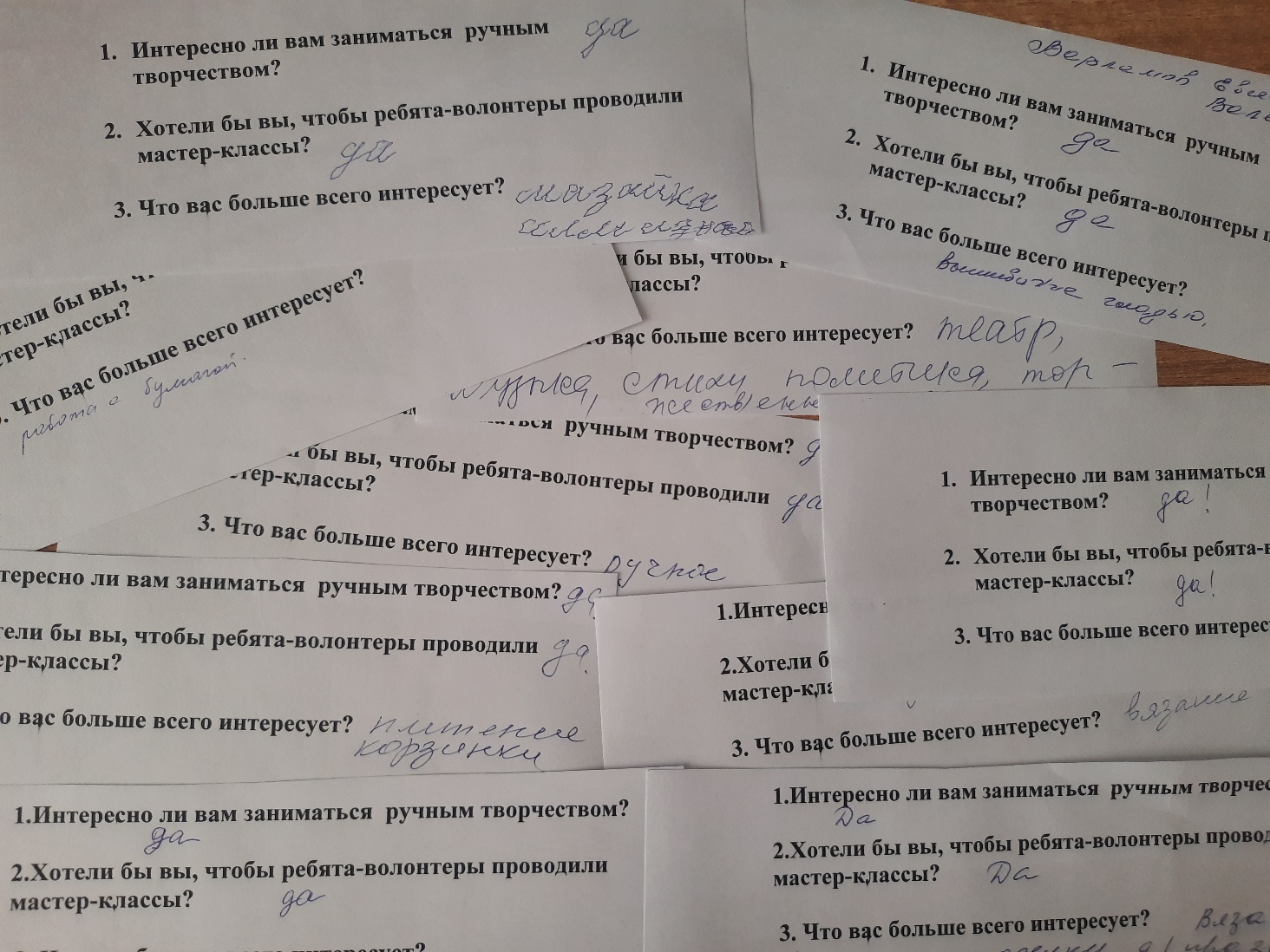 Шаг 1.   Мы разработали СТРУКТУРУ «ТВОРЧЕСКОГО СОЮЗА»Нравственно-патриотическоеобъединение«Данко»Совет Ветеранов                                                ПедагогиВойны, Труда,                                                    дополнительногоВооруженных сил и                                           образования  правоохранительных                                        ЦДТ «Паллада»       органовШаг 2.Что бы определить возможности Центра детского творчества в обеспечении мастер-классов необходимыми материалами, мы побеседовали с педагогами дополнительного образования, реализующих программы декоративно-прикладного творчества. Выяснилось, что материалов недостаточно. Мы решили обратиться к ученикам, педагогам и родителям школы нашей школы № 2 с просьбой оказать содействие в сборе необходимых материалов.                     «РЕБЯТА!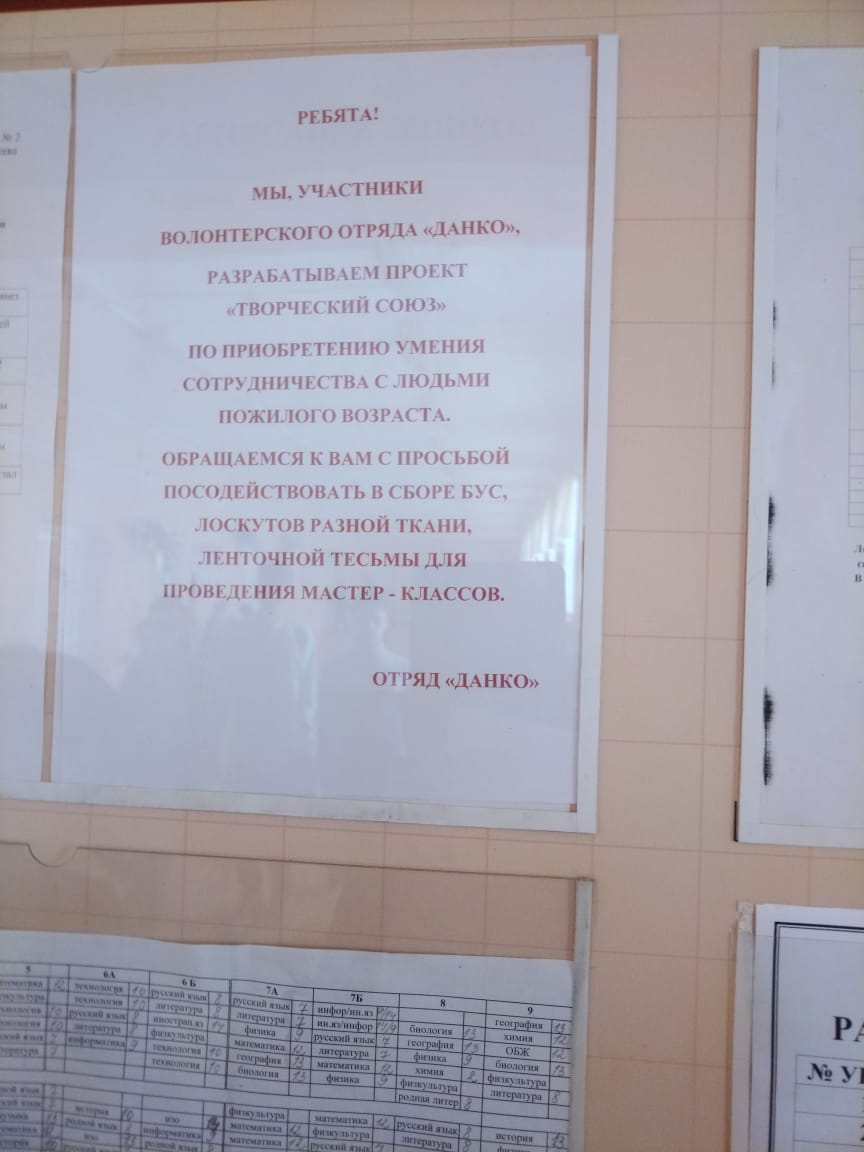 МЫ, УЧАСТНИКИ ВОЛОНТЕРСКОГО ОТРЯДА «ДАНКО», АЗРАБАТЫВАЕМ ПРОЕКТ «ТВОРЧЕСКИЙ СОЮЗ» ПО ПРИОБРЕТЕНИЮ УМЕНИЯ СОТРУДНИЧЕСТВА С ЛЮДЬМИ ПОЖИЛОГО ВОЗРАСТА.     ОБРАЩАЕМСЯ К ВАМ С ПРОСЬБОЙ ПОСОДЕЙСТВОВАТЬ В СБОРЕ БУС, ЛОСКУТОВ РАЗНОЙ ТКАНИ, ЛЕНТОЧНОЙ ТЕСЬМЫ ДЛЯ ПРОВЕДЕНИЯ МАСТЕР - КЛАССОВ.ОТРЯД «ДАНКО»Шаг 3. Совместно с педагогами Центра «Паллада» Дмитриевой О.Н. и Алехиной В.В. разработали темы наших творческих встреч с пожилыми людьми. Главное условие – легкость в исполнении, так как люди пожилые и изготавливаемые изделия должны быть полезными и нести хороший эмоциональный заряд.1. Изготовление оберегов:- кукла-травница- кукла на счастье- многоручка2. Символы праздников:- ветка вербы- георгиевская ленточка- браслет дружбыШаг 4. Определившись с возможными темами творческих, досуговых встреч мы составили календарь мастер-классовШаг 5. Первая наша творческая встреча с педагогами   художественной направленности Центра Детского Творчества Алехиной Верой Викторовной и Дмитриевой Ольгой Назаровной состоялась. Мы научились делать «Браслет дружбы»! Ждем нашу встречу с пожилыми людьми уже в качестве наставников!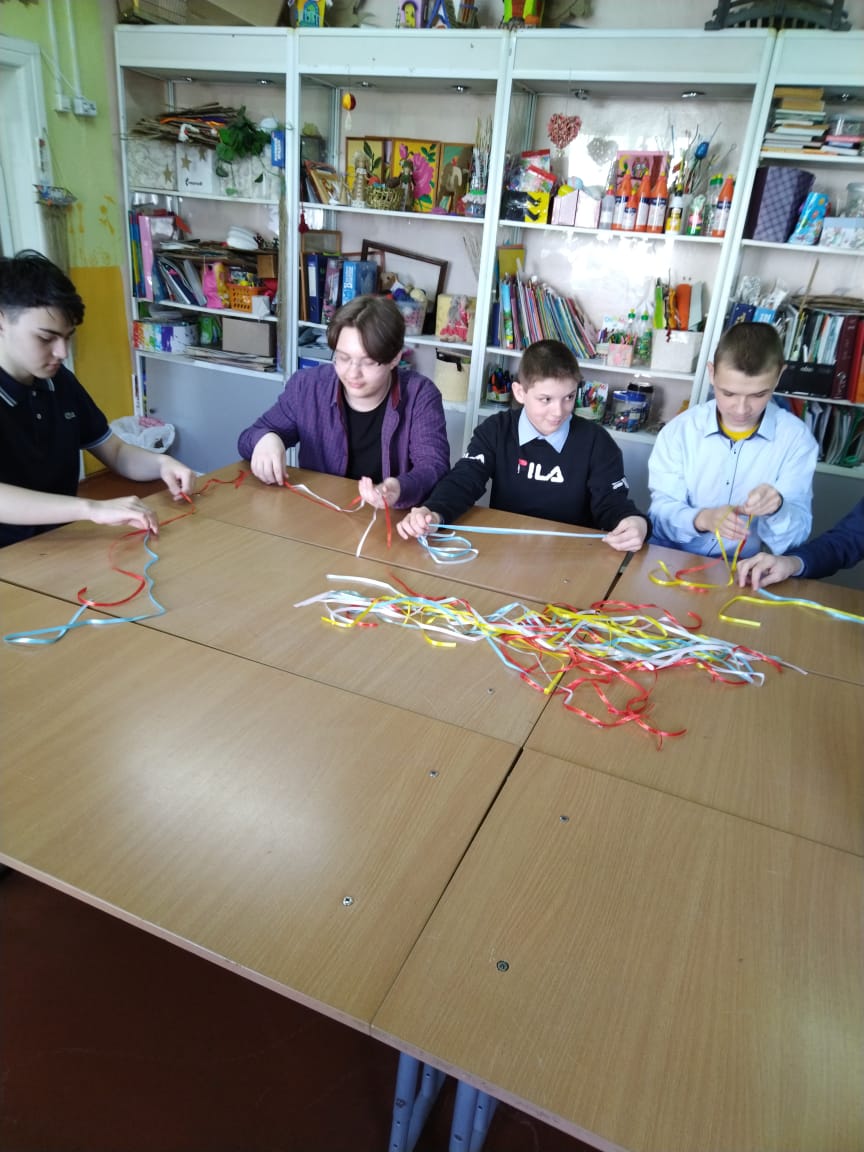 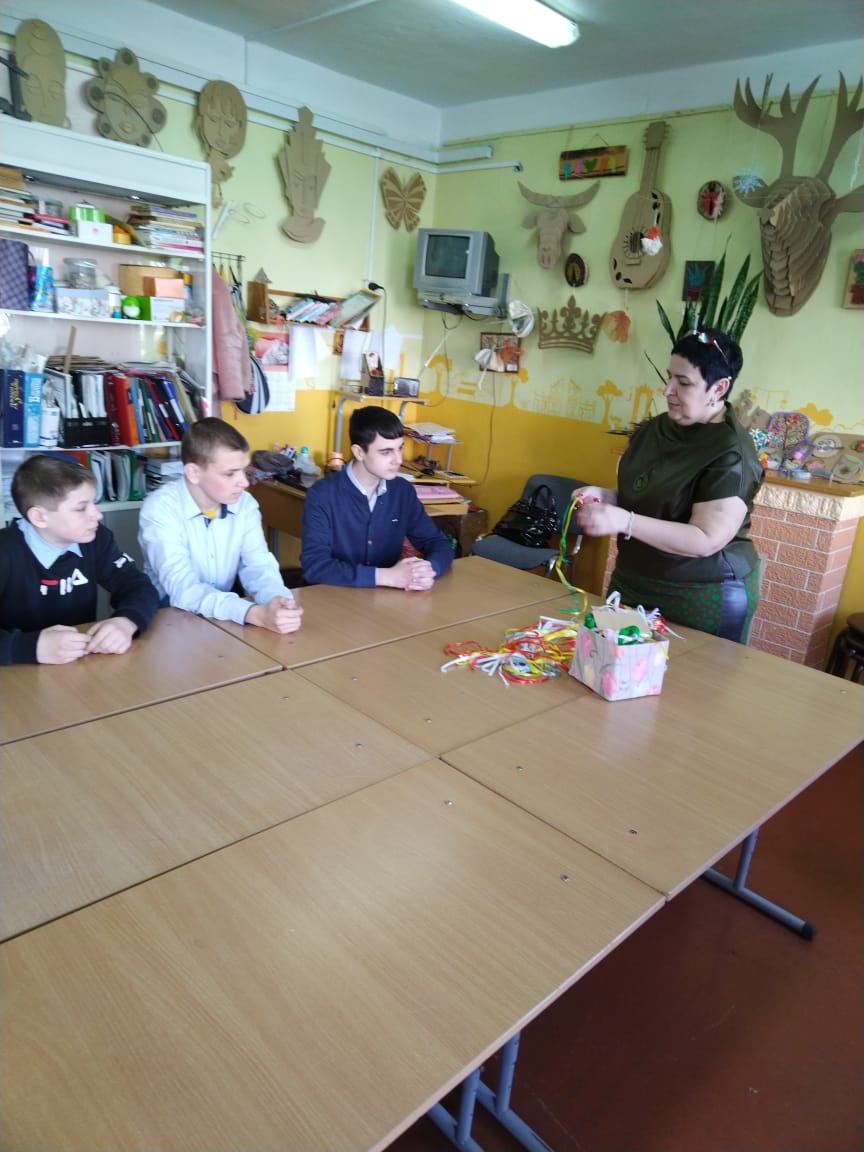 Шаг 6.Собрав необходимый для мастер-класса материал и договорившись с Председателем Совета Ветеранов Варламовым Евгением Валентиновичем о творческой встрече, мы снова посетили Совет Ветеранов, но уже с целью показать его участникам свой первый мастер-класс «Браслет дружбы».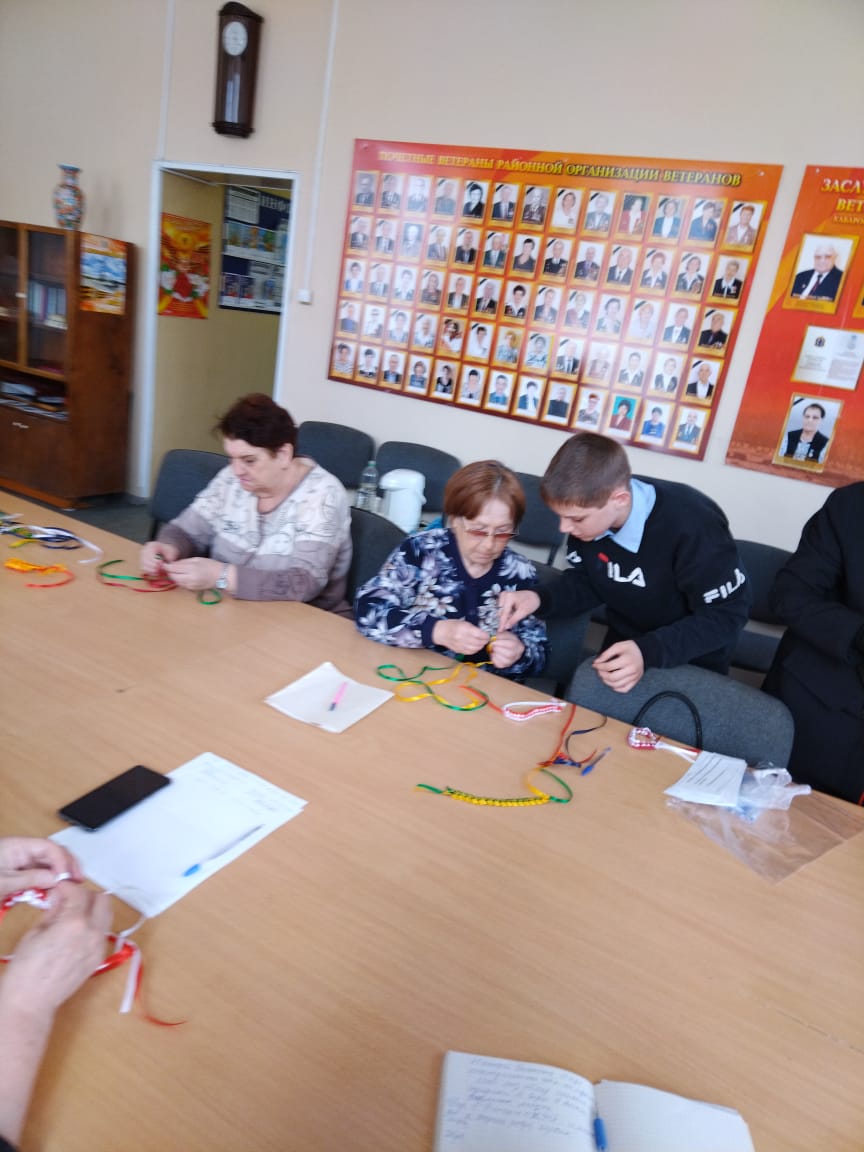 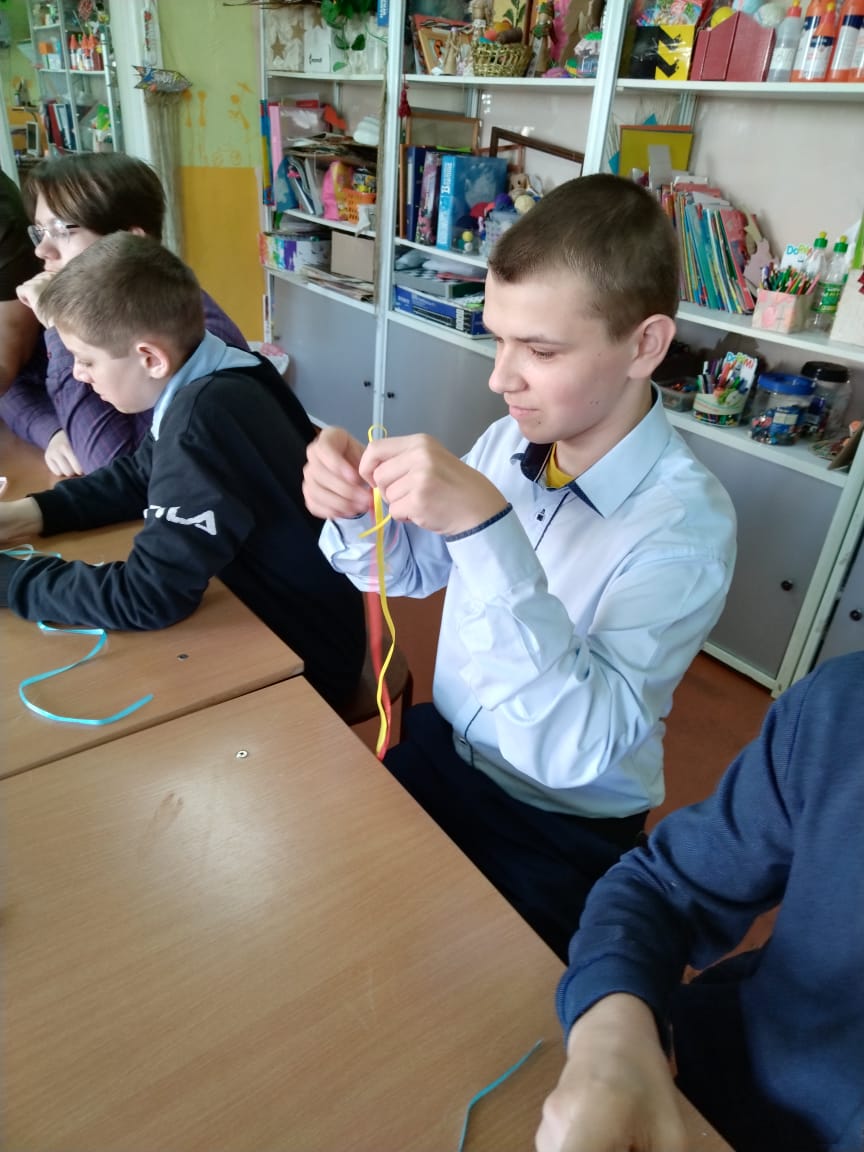 Участники мастер класса увлечены совместной деятельностью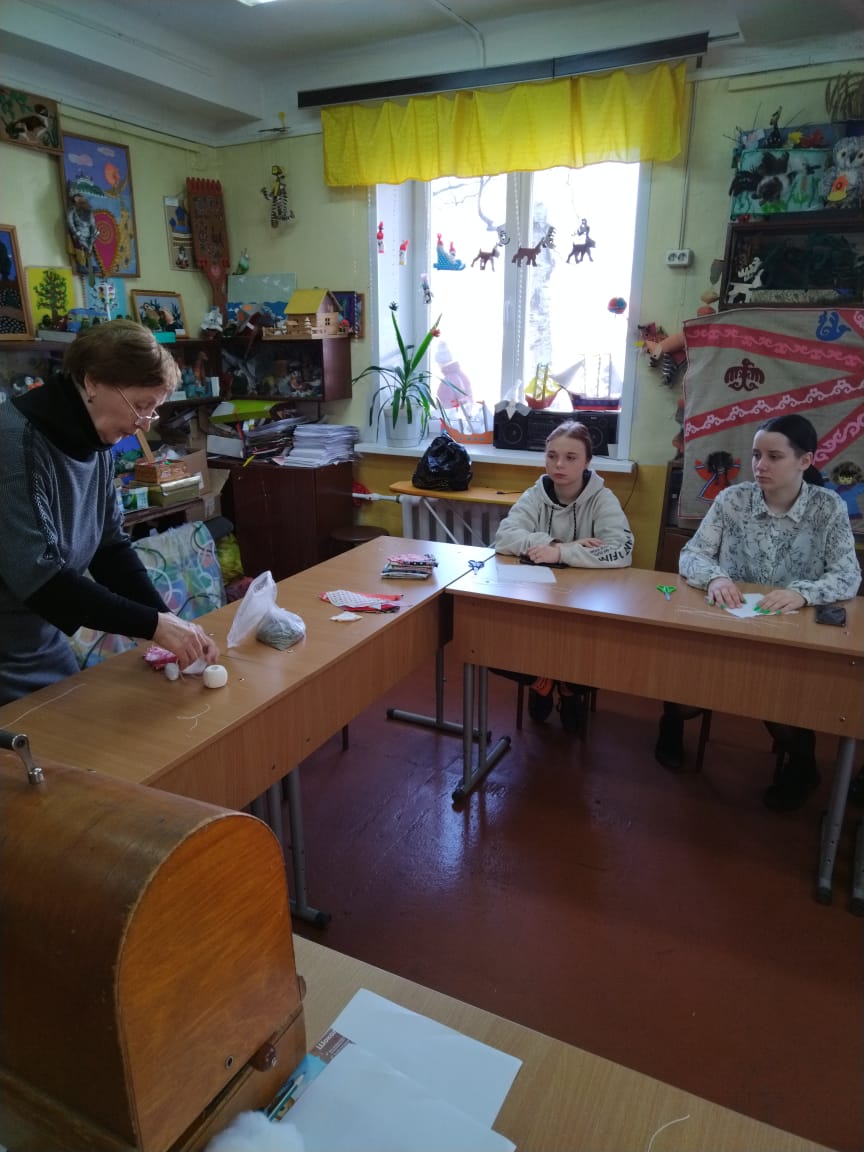 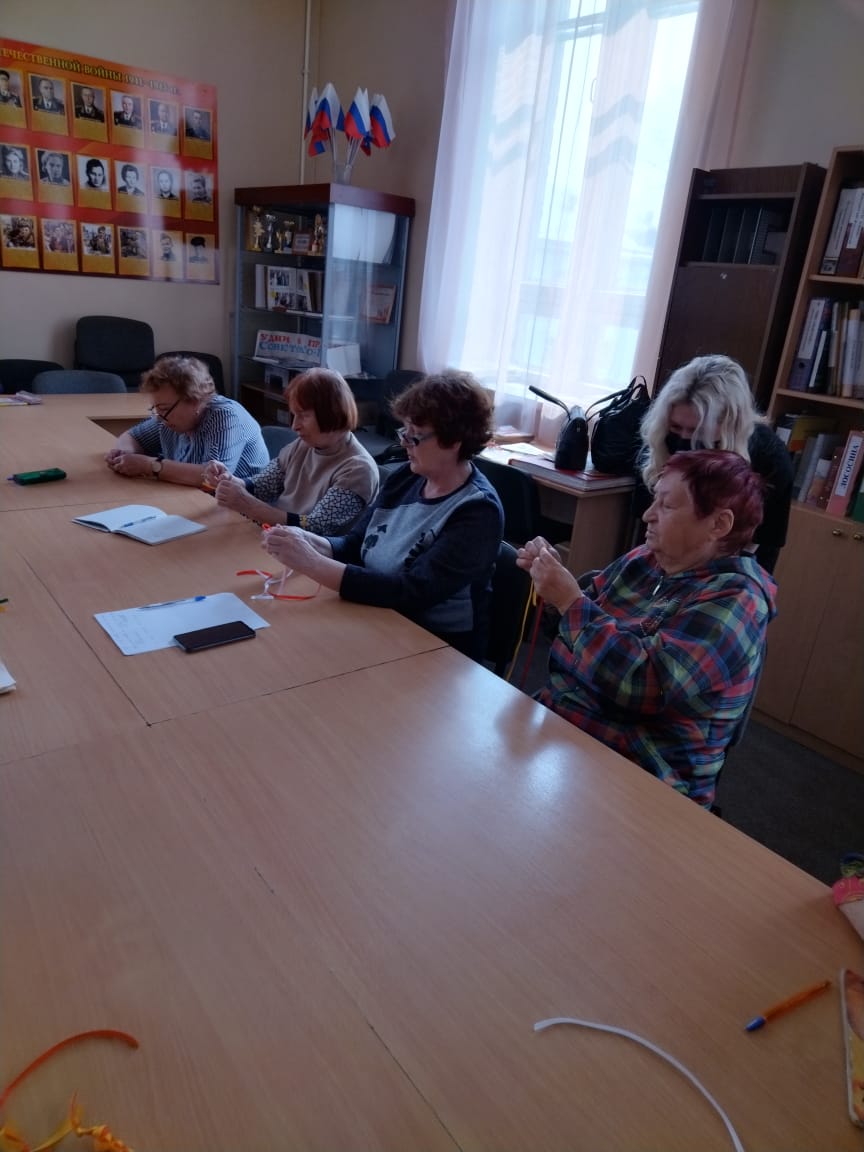 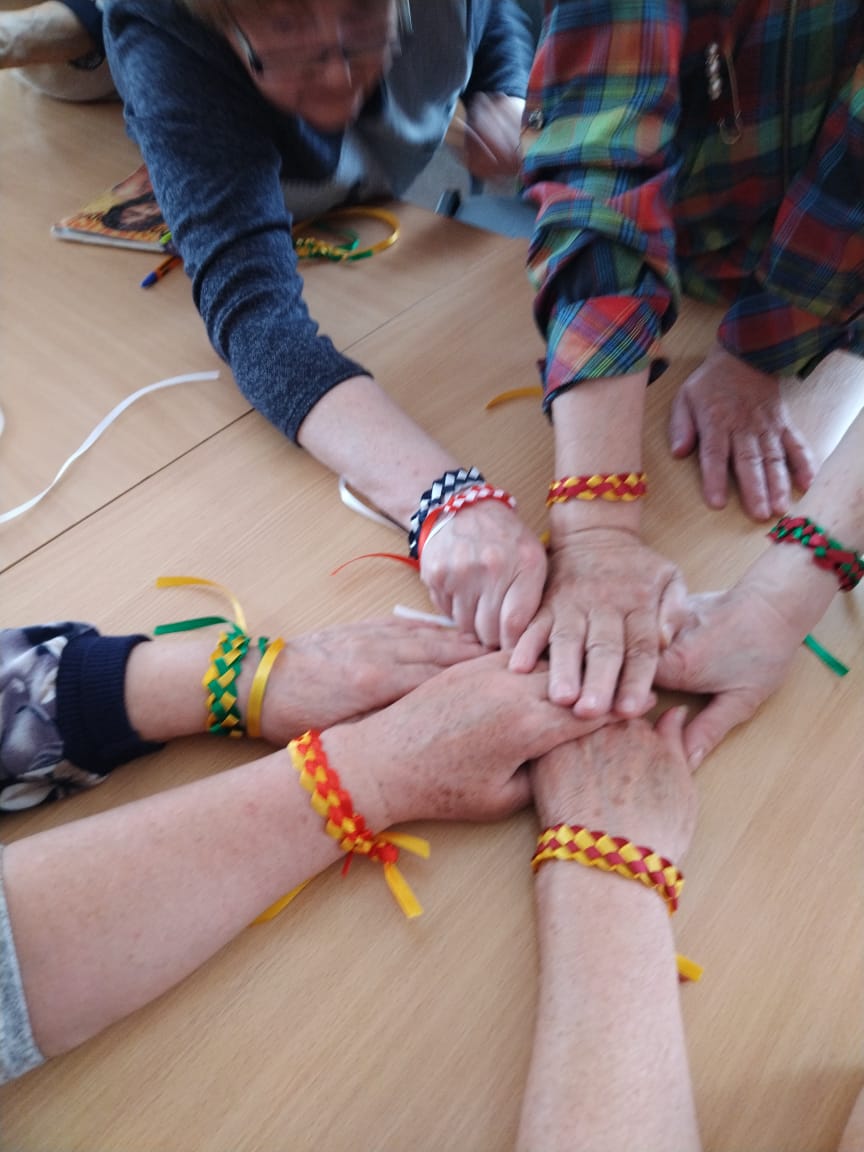 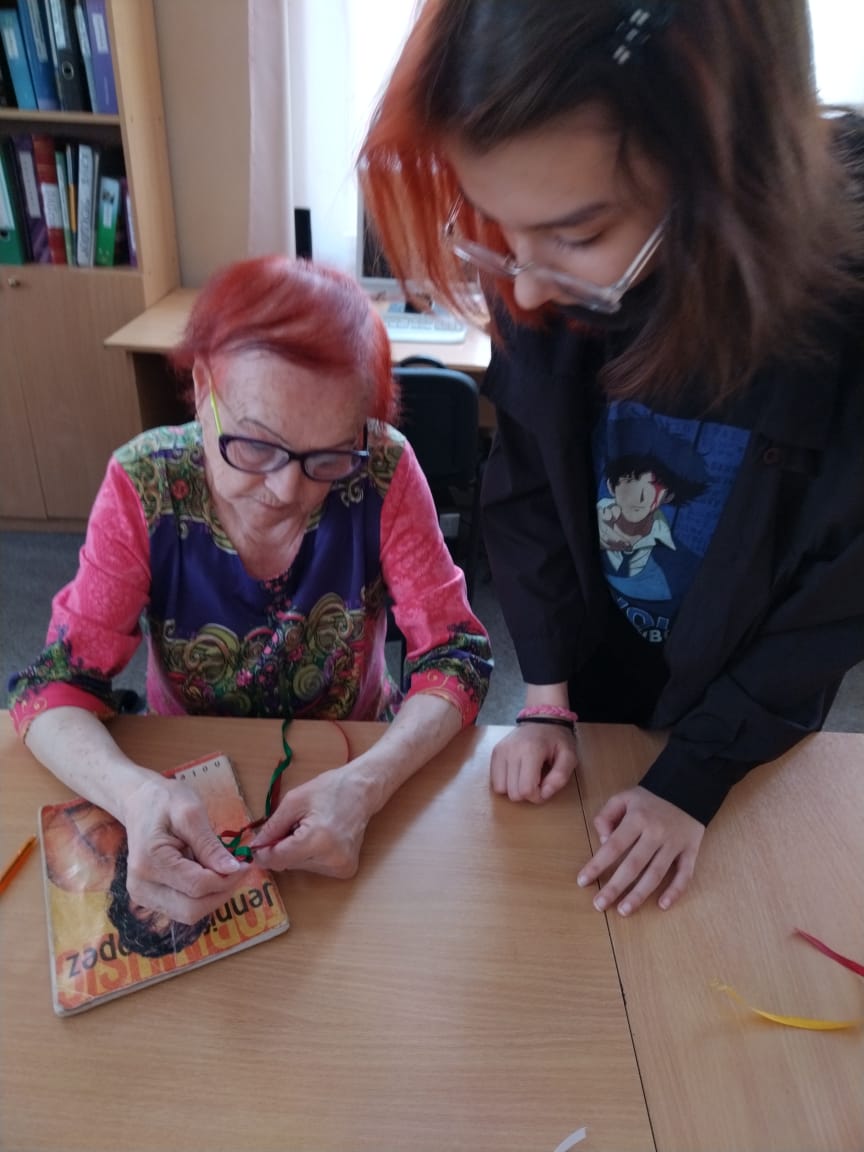 Члены объединения «Данко» на мастер классе в Совете ветерановМы решили, что если наша идея найдет отклик, и нам предложат продолжить наши творческие досуговые встречи, мы обязательно их продолжим!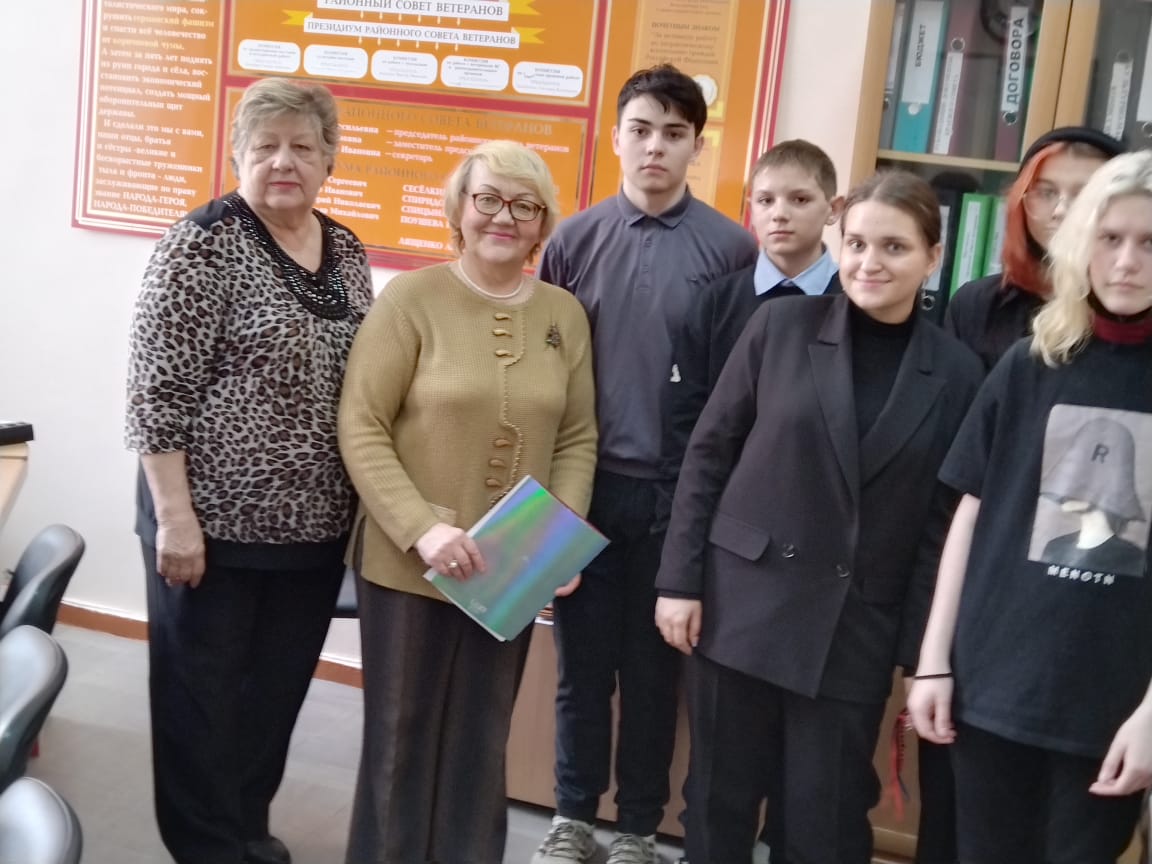 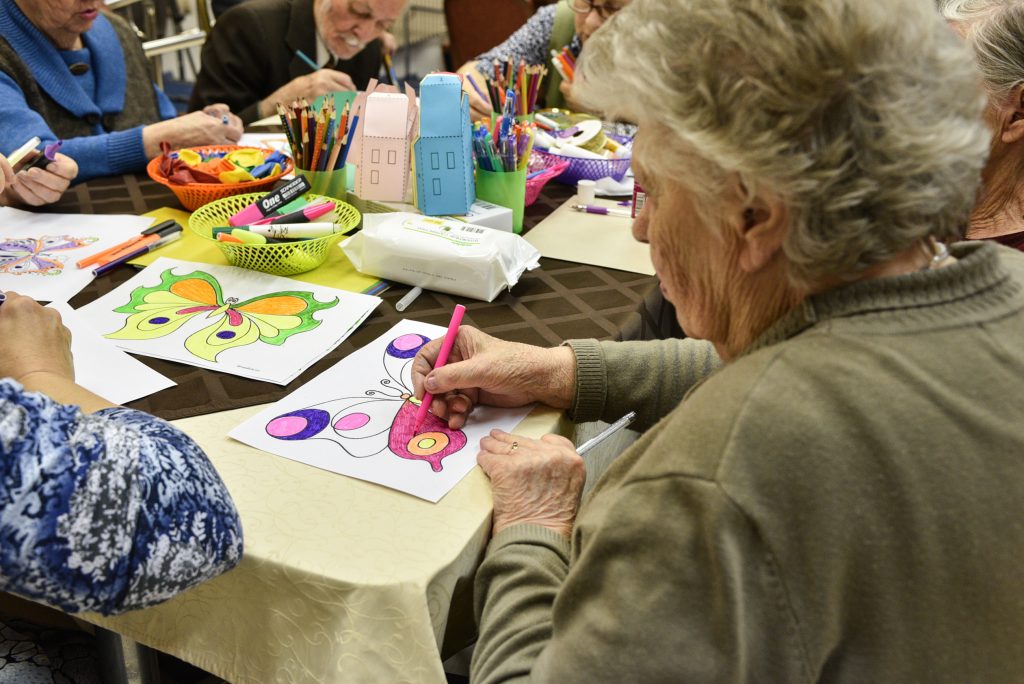 Авторы проекта: обучающиеся объединения «Данко» МБОУ ЦДТ «Паллада»Руководитель: Федечко Е.М.,педагог дополнительного образования МБОУЦДТ «Паллада»Кто мы?Участники нравственно-патриотического объединения «Данко»  Центра детского творчества «Паллада»,   год создания 2009Участники Всероссийской Акции «Я – гражданин России»Наш адресРуководитель учрежденияг. Советская Гавань  Хабаровский крайул. Ленина,16МБОУ ЦДТ «Паллада»Тел. 45212Толпышева Светлана НиколаевнаНаш проект«Творческий союз»Наша цель:Организация полезного досуга пожилым людям через коммуникативное сотрудничество со школьникамиС кем сотрудничаемСовет  Ветеранов Войны, Труда, Вооруженных Сил и Правоохранительных органов;Педагоги художественной направленности МБОУ ЦДТ «Паллада»;Педагоги и учащиеся МБОУ ОШ № 2№ п/пНазвание мастер - классаДата1Браслет дружбыапрель2Георгиевская ленточкамай3Кукла - травницасентябрь4Многоручкаоктябрь5Кукла на счастьеноябрь6Рождественский талисмандекабрьВывод и впечатления: проекты по организации досуга пожилых людей очень значимы и важны. Но, при практической реализации проекта мы столкнулись с его главной сложностью – налаживание контакта с участниками, бабушки приняли нас с осторожностью и недоверием, как к молодому поколению. Но, узнав о нашей задаче, они потихоньку прониклись нашими задумками, нашими искренними намерениями, увидели наше желание помочь разнообразить их досуг. Встреча получилась очень душевной и доброй, и мы еще больше убедились в правильности выбранного пути и с удовольствием будем продолжать встречи по организации мастер-классов!